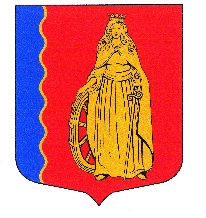 МУНИЦИПАЛЬНОЕ ОБРАЗОВАНИЕ«МУРИНСКОЕ ГОРОДСКОЕ ПОСЕЛЕНИЕ»ВСЕВОЛОЖСКОГО МУНИЦИПАЛЬНОГО РАЙОНАЛЕНИНГРАДСКОЙ ОБЛАСТИСОВЕТ ДЕПУТАТОВ ЧЕТВЕРТОГО СОЗЫВАРЕШЕНИЕ«15» декабря 2021 г.                           г. Мурино                                                   № 192      В соответствии с Федеральным законом от 06.10.2003 № 131-ФЗ «Об общих принципах организации местного самоуправления в Российской Федерации», Уставом муниципального образования «Муринское городское поселение» Всеволожского муниципального района Ленинградской области, в целях приведения в соответствие с действующим законодательством Российской Федерации, Ленинградской области и нормативными правовыми актами муниципального образования «Муринское городское поселение» советом депутатов принятоРЕШЕНИЕ:1. Признать утратившим силу решение совета депутатов «О порядке разработки и утверждения схемы размещения нестационарных торговых объектов на земельных участках, в зданиях, строениях и сооружениях, расположенных на территории муниципального образования «Муринское сельское поселение» Всеволожского муниципального района Ленинградской области» от 24.07.2015 № 19.2. Опубликовать настоящее решение в газете «Муринская панорама» и на официальном сайте в информационно-телекоммуникационной сети Интернет www.администрация-мурино.рф.3. Настоящее решение вступает в силу со дня его официального опубликования.4. Контроль за исполнением настоящего решения возложить на комиссию по бюджету, налогам, инвестициям, экономическому развитию, торговле и предпринимательству.Глава муниципального образования                                                        Д.В. КузьминО признании утратившим силу решения совета депутатов «О порядке разработки и утверждения схемы размещения нестационарных торговых объектов на земельных участках, в зданиях, строениях и сооружениях, расположенных на территории муниципального образования «Муринское сельское поселение» Всеволожского муниципального района Ленинградской области» от 24.07.2015 № 19 